IL PROGETTO DI FATTIBILITA’ ECONOMICA PER LA VALORIZZAZIONE dEGLi IMMOBILI pubblici inutilizzati IN PARTENARIATO PUBBLICO PRIVATOCOmunE di: _____________________caso studio: ________________________________studenti: FASE A – Fase conoscitivaTempistica: DA CONCLUDERE ENTRO IL 3 dICEMBRE A.1	Inquadramento territoriale Inquadrare con una breve descrizione il territorio del Comune a cui si riferisce l’indagine conoscitiva, evidenziando la sua posizione a scala provinciale e regionale. Avvalersi anche di rappresentazioni grafiche su opportuna cartografia (formato A3, TAV.1). Indicare le fonti da cui sono state prese le informazioni.Inquadrare con una breve descrizione il territorio dell’Area Vasta nella quale è inserito il Comune, secondo le modalità di cui al punto A.1a.A.2	Il contesto socio-economicoAnalizzare gli aspetti economici e sociali, il tessuto produttivo ecc del territorio comunale di riferimento. Nello specifico, riportare ed argomentare i dati relativi a: popolazione, occupazione (settori principali), agricoltura e produzioni locali, numero di imprese presenti per categoria, servizi ricettivi, luoghi della cultura, associazioni no profit, flussi turistici (presenze ed arrivi). Indicare le fonti da cui sono state prese le informazioni.Analizzare gli aspetti economici e sociali, il tessuto produttivo ecc del territorio sovracomunale di riferimento, secondo le modalità di cui al punto A.2a.A.3 Censimento patrimonio identitario materiale e immaterialeElencare di seguito e poi mappare su opportuna cartografia (TAV. 2) il patrimonio culturale materiale ed immateriale che insiste sul Comune di riferimento. Nello specifico individuare: Patrimonio materiale aree archeologiche, architetture difensive, architetture religiose, palazzi nobiliari, centri storici, architetture rurali, parchi nazionali e regionali, S.I.C. (Siti di Importanza Comunitaria), Z.P.S. (Zone di Protezione Speciale), geositi. Patrimonio immateriale: tradizioni orali, particolari lingue, episodi storici, personaggi illustri, pratiche sociali e rituali, abilità artigiane e gli spazi ad essi associati, particolari produzioni (anche enogastronomiche) che siano espressione di quella specifica identità culturale. Indicare le fonti da cui sono state prese le informazioni.Elencare di seguito e poi mappare su opportuna cartografia (TAV. 2) il patrimonio identitario materiale ed immateriale che insiste sull’Area Vasta di riferimento, secondo le modalità di cui al punto A.3a. Elencare di seguito e poi mappare su opportuna cartografia (TAV. 3) i servizi per la fruizione del patrimonio identitario materiale ed immateriale presenti nel Comune e nell’Area Vasta di riferimento Elencare di seguito e poi mappare su opportuna cartografia (TAV. 4) eventuali altre tipologie di attrattori (parchi a tema ecc.) presenti nel Comune e nell’Area Vasta di riferimento. Elencare di seguito e poi mappare su opportuna cartografia (TAV. 5) eventuali detrattori (discariche, ecomostri ecc.) presenti nel Comune e nell’Area Vasta di riferimento. Elencare di seguito e poi mappare su opportuna cartografia (TAV. 6) eventuali altri elementi ritenuti significativi ai fini della conoscenza del territorio a scala comunale e di Area Vasta. A.4 Il sistema infrastrutturaleDescrivere il sistema infrastrutturale, individuando, anche in cartografia (TAV.3) i principali snodi: Aeroporti; Ferrovia; Porti; Rete viabilità; Mobilità con i mezzi pubbliciA.5 Descrizione il bene da valorizzareDescrivere brevemente il bene da valorizzare. Di seguito, poi, sintetizzare i dati nella tabella proposta. Indicare le fonti da cui sono state prese le informazioni.A.6	Ricognizione dei progetti già realizzatiDescrivere eventuali interventi già realizzati sul bene prescelto con fondi europei o regionali. Qualora il bene non fosse interessato da finanziamenti pubblici, a titolo esemplificativo, scegliere un progetto riguardante un altro bene.Allegare in digitale il progetto nella sua interezza, unitamente agli elaborati grafici reperiti presso gli uffici tecnici del Comune.A.7 Il punto di vista degli stakeholders (attori)Ogni investimento è destinato a produrre impatti che non si esauriscono nella produzione di beni o servizi in grado di soddisfare il bisogno (o l’insieme di bisogni). Per questi motivi ogni futuro attore che interviene nello scenario ha un ruolo ben preciso e un interesse per attuare quel tipo d’intervento. Interviste - esempio di struttura (numero minimo: 6, almeno 2 per ogni tipologia di stakeholder)Le interviste devono essere fatte agli stakeholders, di tipo istituzionale, come gli amministratori locali, gli imprenditori, i professionisti, i tecnici comunali, le associazioni. Sono utili per un’analisi dei punti di vista e delle percezioni delle diverse categorie di stakeholder.Dettagli dell’intervistato e ruolo svolto nel territorio oggetto di indagineSecondo il Suo punto di vista, quali sono le principali problematiche del territorio?Secondo il Suo punto di vista, quali sono i punti di forza e le risorse del territorio? Quale ipotesi di riuso dell’immobile può essere strategicamente funzionale alla loro valorizzazione? Perché?Secondo il Suo punto di vista, quali sono i punti di debolezza, le criticità, i limiti interni al territorio urbano e rurale che possono ostacolare lo sviluppo e l’ipotesi di riuso dell’immobile? Come si possono superare?A Suo parere ci possono essere soggetti privati profit o no-profit interessati alla valorizzazione dell’immobile? Se si, quali?A.8 Individuazione di Best PracticesUna volta scelto il bene culturale oggetto della simulazione, descrivere una best practice, ovvero esperienze o situazione di successo relativa a beni simili a quello prescelto, esponendo gli elementi che hanno permesso di ottenere i migliori risultati rispetto ai contesti e obiettivi preposti, tenendo conto delle informazioni relative a progetti di valorizzazione e a progetti di miglioramento dell’accessibilità. Analizzare eventuali modelli di gestione e forme di PPP.A.6 Individuazione problemi e vocazioni, obiettivi e azioniDall’analisi conoscitiva condotta, riassumere i principali problemi e le vocazioni del territorio.FASE B – IPOTESI di valorizzazioneTempistica: DA CONCLUDERE ENTRO L’11 MARZO B.1.1	Idea forza del progettoDescrivere sinteticamente (max 5 righe) l’idea forza che il progetto intende perseguire in funzione degli obiettivi generali di sviluppo, delle risorse del territorio, del tessuto economico ecc.B.1.2	Obiettivi del progettoDescrizione degli obiettivi per la valorizzazione del bene all’interno del contesto territoriale di riferimento.B.2.1	Ipotesi d’interventoDescrizione dell’ipotesi d’intervento: aspetti progettuali, funzioni, soggetti coinvolti a vario titolo (soggetti profit e non profit, privati, enti ecc).B.2.2	Schemi funzionali e consistenza:Rappresentare l’idea meta-progettuale attraverso schemi planimetrici, in scala adeguata, descrivendo le funzioni da inserire allegando una legenda con indicazione delle superfici assegnate alle rispettive funzioni.FASE C. PIANO ECONOMICO FINANZIARIOTempistica: DA CONCLUDERE ENTRO IL 6 MAGGIO C.1 Costi di investimento Individuare tutte le voci d’investimento suddivise eventualmente per macro categorie di opere (opere murarie, consolidamenti, parcheggi, ecc.) e per tipologia (arredi, attrezzature, software, spese tecniche) e stimarle attraverso i procedimenti sintetici per la stima del costo di costruzione/produzione.PARTE I – Investimento per il recupero e la rifunzionalizzazione degli immobili* Allegare fonti** L’importo dell’investimento da considerare dipende se il soggetto investitore può recuperare l’IVA o noImporto in genere compreso tra il 2 e il 5% dell’importo per l’esecuzione delle lavorazioniNel caso di progetti finanziati con fondi europei, solitamente la somma delle voci 2, 3, 4, 7, 8, 9, 10, 11, 12 e 13 non deve superare il 12%Per legge fino al massimo del 10% delle somme a base d’asta, salvo diverse disposizioni regionaliFino al 5% (10% nel caso di immobili di interventi di restauro) delle somme a base d’asta, salvo diverse disposizioni regionaliImporto da inserire solo nel caso di beni di interesse pubblico ma ancora di proprietà privata, da espropriareNon superiore al 2% delle somme a base d’asta se la progettazione e la D.L. sono effettuate dall’Ufficio Tecnico dell’Ente, da inserire solo se Ente pubblicoImporto in genere dell’ordine del 6-10% delle somme a base d’asta Importo in genere dell’ordine del 2-4% delle somme a base d’asta Importo in genere dell’ordine dell’1-2% delle somme a base d’astaImporto variabile in funzione della normativa in materia e della tipologia dei lavori (al 2016: abbattimento barriere architettoniche: 4%; opere di urbanizzazione e interventi di recupero: 10%; nuove costruzioni: 22%) PARTE II – Investimento per la fruibilità degli immobili ** L’importo dell’investimento da considerare dipende se il soggetto investitore può recuperare l’IVA o noPARTE III – Investimento per la comunicazione e il marketingRIEPILOGO STIMA DEGLI INVESTIMENTI IVA ESCLUSARIEPILOGO STIMA DEGLI INVESTIMENTI IVA INCLUSA Tipologia soggetto gestoreAl fine di procedere con le successive stime di costi e ricavi occorre ipotizzare la natura del soggetto gestore privato, profit o no profit.C.2 RicaviC.2.1 Definizione del target e analisi della domanda da soddisfare.Stimare la domanda da soddisfare in funzione del target di riferimento del progetto propostoDescrizione del Target di riferimentoStima della domanda C.3 Costi di GestioneC.3.1 Definizione del modello di gestioneAl fine di individuare il modello di gestione ottimale per l’intervento proposto, occorre verificarne la sostenibilità sia nell’ipotesi che il soggetto gestore sia un privato profit che uno no profit, specificando altresì gli eventuali ulteriori soggetti coinvolti nella fase di gestione. Strutturare mediante l’uso di un organigramma il modello di gestione in funzione dell’attività, delle funzioni previste e del ruolo che ad ogni soggetto coinvolto viene attribuito, indicando la forma giuridica ipotizzata (consorzio, accordo di partenariato ecc).C.3.2 Risorse umane impegnateC.3.3 Stima dei costi annui di gestioneCoerentemente con il modello di gestione ipotizzato stimare le diverse voci dei costi di gestione, individuate sempre attraverso procedimenti sintetici e indagini, indicando sempre la fonte di riferimento (contratti nazionali di lavoro, best practices, ecc.).C.3.3a Stima analitica del costo delle risorse umaneC.3.3b Stima degli altri costi di gestione annui per serviziC.3.3c Stima dei costi di gestione annui per materie prime, sussidiarie, di consumo e merciC.4 Sostenibilità/Fattibilità dell’intervento Sulla base dei ricavi e dei costi stimati in precedenza è possibile verificare la sostenibilità economica dell’intervento in fase di gestione (soggetto no profit) o la fattibilità dell’investimento in termini di redditività (soggetto profit) redigendo alternativamente uno dei due Conti economici esposti di seguito.C.4.1 Conto Economico di Progetto (CEP) per l’Analisi dei Flussi di Cassa (Cash Flow Analysis) per la verifica della Sostenibilità dell’intervento in fase di gestione a regime C.4.2 Conto Economico di Progetto (CEP) per l’Analisi dei Flussi di Cassa Attualizzati (Discounted Cash Flow Analysis) per la verifica della redditività dell’investimentoC.5 Verifica della Sostenibilità dell’intervento: Attraverso l’uso della Break Even Analysis individuare il numero di visitatori/fruitori dei servizi offerti (Q, domanda obiettivo) per cui si raggiunge il punto di pareggio per il soggetto gestore in oggetto, partendo dal livello di domanda attuale.- calcolo ricavi, in funzione del livello di domanda attuale (vedi sopra)- calcolo dei costi in base alla struttura (fissi, variabili)- Pu, prezzo unitario per i servizi erogati - CVu, Costo variabile unitario per i servizi erogati Q = CF/Pu*CVu = CF/MdCEVENTUALMENTE TUTTA DA RIPETERE DA C.3.2 PER IL NO PROFITC.7 Considerazioni sulla fattibilità e sostenibilità dell’investimentoEvidenziare nella tabella la fascia di redditività in cui ricade il caso studio in esame.D – CONCLUSIONI Argomentare in merito alla fattibilità/sostenibilità dell’investimento proposto, ai risultati ottenuti e gli obiettivi raggiunti (o non raggiunti) descrivendo i punti di forza del progetto, le opportunità ed eventuali minacce o debolezze, evidenziando quali possono essere i principali fattori che possono portare al successo o al fallimento della proposta. A.A. 2018-2019cOGNOME:NOME:MATRICOLA:cOGNOME:NOME:MATRICOLA:cOGNOME:NOME:MATRICOLA:DenominazioneDenominazioneDenominazioneTipologia di bene Tipologia di bene Anno di costruzioneVincoli □ si □noVincoli □ si □noProprietà □Pubblica □privataProprietà □Pubblica □privataLocalizzazioneLocalizzazioneLocalizzazioneFotoFotoLivello di degrado1) □ Alto □ Medio □ Basso Livello di degrado1) □ Alto □ Medio □ Basso È visitabile?È raggiungibile con mezzi pubblici?Materiale informativo (nel caso di patrimonio culturale)Livello di degrado1) □ Alto □ Medio □ Basso Livello di degrado1) □ Alto □ Medio □ Basso 1) □ si □ no1) □ si □ no1) □ si □ noDenominazione Fondo Tipologia di progetto*Linea d’interventoPartnersImporto totale* Bando centri Storici,  PISL, PISU, Leader Plus, PRUSST, PIAR Altro* Bando centri Storici,  PISL, PISU, Leader Plus, PRUSST, PIAR Altro* Bando centri Storici,  PISL, PISU, Leader Plus, PRUSST, PIAR Altro* Bando centri Storici,  PISL, PISU, Leader Plus, PRUSST, PIAR Altro* Bando centri Storici,  PISL, PISU, Leader Plus, PRUSST, PIAR Altro* Bando centri Storici,  PISL, PISU, Leader Plus, PRUSST, PIAR AltroTitolo del progetto: Titolo del progetto: Ciclo di programmazione □ 2000-2006 □ 2007-2013 □ 2014-2020Anno di realizzazione Progetto   □ Concluso □ in itinereProgetto   □ Concluso □ in itinereDescrizione del progetto: individuare gli obiettivi del progetto e gli interventi previsti per il raggiungimentoDescrizione del progetto: individuare gli obiettivi del progetto e gli interventi previsti per il raggiungimento…………………………………………………………………………………………………………………………………………Modello di gestione: individuare (se previsto) il modello di gestione facendo riferimento all’ufficio tecnico o al Sindaco. Modello di gestione: individuare (se previsto) il modello di gestione facendo riferimento all’ufficio tecnico o al Sindaco. Quadro economico: riportare in tabella il quadro economico del progetto selezionatoQuadro economico: riportare in tabella il quadro economico del progetto selezionatoTIPOLOGIARUOLO / CONTRIBUTOINTERESSI / ASPETTATIVEComuneCommittenza / Emissione Bandi / Cofinanziamento investimenti e/o gestioneBenessere Sociale / Sviluppo del territorioPrivatiInvestitori / Gestione delle attivitàProfitto / Sviluppo del territorioNo profit (Associazioni, Fondazioni ecc.)Investitori / Gestione delle attivitàPerseguimento degli scopi sociali / Sostegno alla collettività / Sviluppo del territorio….….….NomeCognomeEtàTitolo di studioEmailRuoloDenominazione: _________________________________Denominazione: _________________________________Localizzazionefoto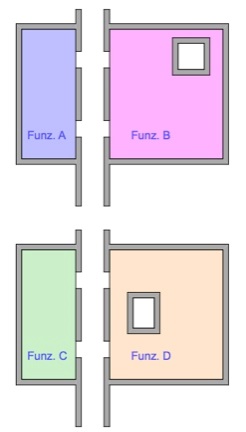 Piano.CodFunzI livello fuori terraSuperficie1.1Sala/Aula11.2Sala/Aula21.3Servizi1.4Sala convegni1.nAltro….II livello fuori terraSuperficie2.1Ricettività2.2Sala comune2.nAltro…Stima delle somme per lavori a base d’asta (Costo di Costruzione)Stima delle somme per lavori a base d’asta (Costo di Costruzione)Stima delle somme per lavori a base d’asta (Costo di Costruzione)Stima delle somme per lavori a base d’asta (Costo di Costruzione)Costo unitario di costruzione*Quantità fisicaTotaleRecupero dell’immobile€Sistemazioni esterne€Impianti speciali (fotovoltaico ecc.)€………….€Totale somme per lavori a base d’astaTotale somme per lavori a base d’astaTotale somme per lavori a base d’asta€Di cui: Importo per l’esecuzione delle lavorazioniDi cui: Importo per l’esecuzione delle lavorazioniDi cui: Importo per l’esecuzione delle lavorazioni€            Importo per l’attuazione dei piani di sicurezza (non soggetto a ribasso)(1)            Importo per l’attuazione dei piani di sicurezza (non soggetto a ribasso)(1)            Importo per l’attuazione dei piani di sicurezza (non soggetto a ribasso)(1)€Stima delle somme a disposizione del Promotore(2)Stima delle somme a disposizione del Promotore(2)B 1. Lavori in economia previsti in progetto ed esclusi dall’appalto(3) €B 2. Rilievi, accertamenti e indagini €B 3. Allacciamenti ai pubblici servizi (IVA compresa)€B 4. Imprevisti(4)€B 5. Acquisizione aree o immobili(5) €B 6. Accantonamento per l’adeguamento dei prezzi di cui all’art. 133, c. 3 del D.Lgs. 163/2006€B 7. Spese di incentivazione di cui all’art. 92, c. 5 del D.Lgs. 163/2006 (6) €B 8. Spese tecniche relative alla progettazione, direzione lavori, assistenza giornaliera e contabilità(7)€B 9. Spese tecniche relative al coordinamento della sicurezza in fase di progettazione e di esecuzione(8)€B 10. Spese per attività di consulenza e di supporto €B 11. Eventuali spese per commissioni giudicatrici€B 12. Spese per pubblicità e, ove previsto, per opere artistiche €B 13. Spese per accertamenti di laboratorio, verifiche tecniche e collaudi(9)€B.a) Totale somme a disposizione del Promotore IVA esclusa**€B 14. I.V.A. (se non recuperabile) ed eventuali altre imposte(10) €B.b) Totale somme a disposizione del Promotore IVA inclusa**€Riepilogo I - Investimento per il recupero e la rifunzionalizzazione degli immobili (Costo di produzione)Riepilogo I - Investimento per il recupero e la rifunzionalizzazione degli immobili (Costo di produzione)A) Somme per lavori a base d’asta€B) Somme a disposizione del Promotore €Ia - Totale Investimento per il recupero e la rifunzionalizzazione degli immobili IVA esclusa€Ib - Totale Ia arrotondato IVA esclusa€I.V.A. (se non recuperabile) ed eventuali altre imposte(10) €Ic - Totale Ia arrotondato IVA inclusa€C.1) Stima delle somme per Arredi C.1) Stima delle somme per Arredi C.1) Stima delle somme per Arredi C.1) Stima delle somme per Arredi Costo unitarioQuantità fisicaCosto totale………………………….……….(arredo 1)………………………….……….(arredo 2)………………………………….(arredo …)………………………….……….(arredo n)C.1) Sommano Arredi IVA esclusaC.1) Sommano Arredi IVA esclusaC.1) Sommano Arredi IVA esclusaC.2) Stima delle somme per Attrezzature hardware e softwareC.2) Stima delle somme per Attrezzature hardware e softwareC.2) Stima delle somme per Attrezzature hardware e softwareC.2) Stima delle somme per Attrezzature hardware e softwareCosto unitarioQuantità fisicaCosto totale…………………(attrezzatura hardware 1)…………………(attrezzatura hardware 2)…………………(attrezzatura hardware …)…………………(attrezzatura hardware n)…………………(attrezzatura software 1)…………………(attrezzatura software 2)…………………(attrezzatura software …)…………………(attrezzatura software n)C.2) Sommano Attrezzature IVA esclusaC.2) Sommano Attrezzature IVA esclusaC.2) Sommano Attrezzature IVA esclusaRiepilogo II – Investimento per la fruibilità degli immobiliRiepilogo II – Investimento per la fruibilità degli immobiliC.1) Somme per arredi€C.2) Somme per attrezzature hardware e software€II.a Totale Investimento per la fruibilità degli immobili IVA esclusa**€IVA (se non recuperabile)€II.b Totale Investimento per la fruibilità degli immobili IVA inclusa**€Costo unitarioQuantità fisicaCosto totale………………(azione di comunicazione e marketing 1)………………(azione di comunicazione e marketing 2)………………(azione di comunicazione e marketing …)………………(azione di comunicazione e marketing n)III.a Totale Investimento per Comunicazione e Marketing IVA esclusa**III.a Totale Investimento per Comunicazione e Marketing IVA esclusa**III.a Totale Investimento per Comunicazione e Marketing IVA esclusa**€IVA (se non recuperabile)IVA (se non recuperabile)IVA (se non recuperabile)€III.b Totale Investimento per Comunicazione e Marketing IVA inclusa**III.b Totale Investimento per Comunicazione e Marketing IVA inclusa**III.b Totale Investimento per Comunicazione e Marketing IVA inclusa**€Ib - Investimento per il recupero e la rifunzionalizzazione degli immobili€IIa - Investimento per la fruibilità degli immobili €IIIa - Investimento in comunicazione e marketing €INVESTIMENTI TOTALI IVA ESCLUSA€Ic - Investimento per il recupero e la rifunzionalizzazione degli immobili€IIb - Investimento per la fruibilità degli immobili €IIIb - Investimento in comunicazione e marketing €INVESTIMENTI TOTALI IVA INCLUSA€Composizione del Capitale e rata annua mutuoComposizione del Capitale e rata annua mutuoComposizione del Capitale e rata annua mutuoQuota %Investimento complessivo100% €                       -   Capitale proprio0% €                       -   Capitale di debito0% €                       -   Cofinanziamento pubblico - Contributo in conto capitale 0% €                       -   Valore residuo alla fine del ciclo di vita considerato0% €                       -   Calcolo rata annua mutuoCalcolo rata annua mutuoCapitale di debito €                       -   Saggio d'interesse (TA)0,…Orizzonte temporale (anni - A)…Ammontare rata annua €                       -   ProfitNo profitC.2a Ricavi no profitC.2a Ricavi no profitC.2a Ricavi no profitC.2a Ricavi no profitTabella C.2a) Stima dei ricavi annui a regime (soggetti e attività no profit)Tabella C.2a) Stima dei ricavi annui a regime (soggetti e attività no profit)Tabella C.2a) Stima dei ricavi annui a regime (soggetti e attività no profit)Tabella C.2a) Stima dei ricavi annui a regime (soggetti e attività no profit)Prezzo unitarioQuantità Ricavo1) ricavi delle vendite ………………….……….(prodotto 1) €                          -   1) ricavi delle vendite ………………….……….(prodotto …) €                          -   1) ricavi delle vendite ………………….……….(prodotto n) €                          -   Totale 1) ricavi delle venditeTotale 1) ricavi delle venditeTotale 1) ricavi delle vendite €                          -   5a) altri ricavi e proventi - quote associative €                          -   5b) altri ricavi e proventi - altri contributi privati e raccolte fondi €                          -   5c) altri ricavi e proventi - contributi pubblici in conto gestione €                          -   5d) altri ricavi e proventi - ……………… €                          -   Totale 5) altri ricavi e proventi per soggetti no profit (5a + 5b + 5c + 5d)Totale 5) altri ricavi e proventi per soggetti no profit (5a + 5b + 5c + 5d)Totale 5) altri ricavi e proventi per soggetti no profit (5a + 5b + 5c + 5d) €                          -   Totale A.1 - Valore della produzione per soggetti no profit (Totale 1 + Totale 5) Totale A.1 - Valore della produzione per soggetti no profit (Totale 1 + Totale 5) Totale A.1 - Valore della produzione per soggetti no profit (Totale 1 + Totale 5)  €                          -   C.2b Ricavi profitC.2b Ricavi profitC.2b Ricavi profitC.2b Ricavi profitTabella C.2b) Stima dei ricavi annui a regime (soggetti e attività profit)Tabella C.2b) Stima dei ricavi annui a regime (soggetti e attività profit)Tabella C.2b) Stima dei ricavi annui a regime (soggetti e attività profit)Tabella C.2b) Stima dei ricavi annui a regime (soggetti e attività profit)Prezzo unitarioQuantità Ricavo1) ricavi delle vendite ………………….……….(prodotto 1) €                          -   1) ricavi delle vendite ………………….……….(prodotto …) €                          -   1) ricavi delle vendite ………………….……….(prodotto n) €                          -   Totale 1) ricavi delle venditeTotale 1) ricavi delle venditeTotale 1) ricavi delle vendite €                          -   5e) altri ricavi e proventi - valore residuo dell'immobile alla fine del ciclo di vita considerato (tasso di deprezzamento annuo …%)5e) altri ricavi e proventi - valore residuo dell'immobile alla fine del ciclo di vita considerato (tasso di deprezzamento annuo …%)5e) altri ricavi e proventi - valore residuo dell'immobile alla fine del ciclo di vita considerato (tasso di deprezzamento annuo …%) €                          -   5f) altri ricavi e proventi - Investimento. Quota cofinanziamento pubblico in conto capitale5f) altri ricavi e proventi - Investimento. Quota cofinanziamento pubblico in conto capitale5f) altri ricavi e proventi - Investimento. Quota cofinanziamento pubblico in conto capitale €                          -   5g) altri ricavi e proventi - ……………….5g) altri ricavi e proventi - ……………….5g) altri ricavi e proventi - ………………. €                          -   Totale 5) altri ricavi e proventi per soggetti profit (5e + 5f + 5g)Totale 5) altri ricavi e proventi per soggetti profit (5e + 5f + 5g)Totale 5) altri ricavi e proventi per soggetti profit (5e + 5f + 5g) €                          -   Totale A.2 - Valore della produzione per soggetti profit (Totale 1 + Totale 5)Totale A.2 - Valore della produzione per soggetti profit (Totale 1 + Totale 5)Totale A.2 - Valore della produzione per soggetti profit (Totale 1 + Totale 5) €                          -   QualificaUnità Tempo pieno (F)Tempo parziale (P)Es: managerEs: impiegato (amministrativo)Es: impiegato (specialistico)Es: collaboratoreEs: ecc….QualificaUnità Costo unitarioCosto totaleEs: direttore € 0,00€ 0,00Es: impiegato (amministrativo)€ 0,00€ 0,00Es: impiegato (specialistico)€ 0,00€ 0,00Es: collaboratore€ 0,00€ 0,00Es: ecc….€ 0,00€ 0,00………€ 0,00€ 0,00Totale costo annuo risorse umaneTotale costo annuo risorse umaneTotale costo annuo risorse umaneVoce di costoCosto AnnuoUtenze€ 0,00Pulizie€ 0,00Altre spese per manutenzione ordinaria€ 0,00Comunicazione e marketing€ 0,00………………………………€ 0,00Totale altri costi annui di gestione a regime€ 0,00Voce di costoCosto AnnuoProdotto 1€ 0,00Prodotto 2€ 0,00Prodotto …€ 0,00Prodotto n€ 0,00Totale costi annui di gestione per prodotti di consumo a regime€ 0,00A) Valore della produzione:1) ricavi delle vendite e delle prestazioni previsti dal progetto (Totale 1 - Tabella C.2a)5) altri ricavi e proventi (Totale 5 - Tabella C.2.2a)Totale A) Valore della produzioneB) Costi della produzione:6) per materie prime, sussidiarie, di consumo e di merci (Totale Tabella C.3.3c)7) per servizi (utenze; riparazioni; pulizie; altri servizi di manutenzione ordinaria) (Totale Tabella C.3.3b)8) per godimento di beni di terzi (fitti, leasing ecc.);9) per il personale:a) salari e stipendi; b) oneri sociali; c) trattamento di fine rapporto; d) trattamento di quiescenza e simili; e) altri costi; (Tabella C.3.3a)10) ammortamenti arredi e attrezzature hardware e software:12) accantonamenti per rischi;13) accantonamenti per manutenzione straordinaria (ciclo di vita dell'immobile anni: …);14) oneri diversi di gestioneTotale BDifferenza tra valore e costi della produzione (A - B)         Reddito Operativo (RO) o (MON) o EBIT**Risultato prima delle imposte sul reddito operativo del progetto (A-B)Risultato prima delle imposte sul reddito operativo del progetto (attività profit)Accantonamento da utilizzare per finalità coerenti con gli scopi del gestore (no profit)        AnniAnniAnniAnniAnni0 (investim)123 (regime)nTOTA) Valore della produzione:A) Valore della produzione:A) Valore della produzione:A) Valore della produzione:A) Valore della produzione:A) Valore della produzione:A) Valore della produzione:1) ricavi delle vendite 5e) altri ricavi e proventi: valore residuo dell'immobile alla fine del ciclo di vita                                                         considerato 5f) altri ricavi e proventi: Investimento: Quota cofinanziamento pubblico - Contributo in conto capitale Totale A - Valore della produzioneB) Costi della produzione:B) Costi della produzione:B) Costi della produzione:B) Costi della produzione:B) Costi della produzione:B) Costi della produzione:B) Costi della produzione:6) per materie prime, sussidiarie, di consumo e di merci (Totale Tabella C.3.3c)7) per servizi (utenze; riparazioni; pulizie; altri servizi di manutenzione ordinaria) (Totale Tabella C.3.3b)8) per godimento di beni di terzi (fitti, leasing ecc.);9) per il personale (Totale Tabella C.3.3a)                                                                                                  10a) ammortamenti/ quota capitale proprio investimento iniziale per l’immobile10b) ammortamenti/ quota capitale proprio investimento iniziale per attrezzature e arredi12) accantonamenti per rischi;13) accantonamenti per manutenzione straordinaria (ciclo di vita dell'immobile anni: …);14) oneri diversi di gestione.Totale B - Costi della produzioneDifferenza tra valore e costi della produzione (A – B)                                                                                   C) Proventi e oneri finanziari:C) Proventi e oneri finanziari:C) Proventi e oneri finanziari:C) Proventi e oneri finanziari:C) Proventi e oneri finanziari:C) Proventi e oneri finanziari:C) Proventi e oneri finanziari:17) interessi e altri oneri finanziari; rata mutuoTotale C - Proventi e oneri finanziariRisultato prima delle imposte (A-B-C)20) imposte sul reddito operativo 21) utili (perdite) del progetto nell’esercizio 21b) utili (perdite) attualizzati del progetto nell’esercizio (VAN)TIRLIVELLO DI REDDITIVITA’TIPOLOGIA DI SOGGETTO GESTOREFONTI DI FINANZIAMENTOCRITERI PER LA VERIFICA DI SOSTENIBILITA’ ECONOMICA  Redditività elevata  Privato profitInvestimenti: privatiGestione: privatiI ricavi devono coprire i costi di gestione e remunerare interamente e adeguatamente il capitale investito  Redditività medio-alta  Privato profitInvestimenti: privati con cofinanziamento pubblicoGestione: privatiI ricavi devono coprire i costi di gestione e remunerare adeguatamente la quota privata di capitale investito  Redditività media  Privato profit  Investimenti: pubbliciGestione: privati profitI ricavi devono coprire i costi di gestione con un adeguato margine di profitto   Redditività medio- bassa  Privato no-profitInvestimenti: pubbliciGestione: privati no profitI ricavi devono esclusivamente coprire i costi di gestione   Redditività bassa  Privato no-profitInvestimenti: pubbliciGestione: privati no profitI ricavi devono coprire una quota significativa dei costi di gestione   Redditività bassa  PubblicoInvestimenti: pubbliciGestione: pubbliciVa garantita la fruibilità del bene anche a fronte di ricavi limitati o nulli 